Initiation au calcul scientifique 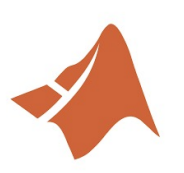 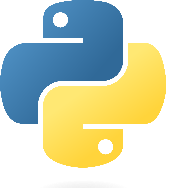 Séquence 1Travail demandé Etape 1 (fichier Sinus)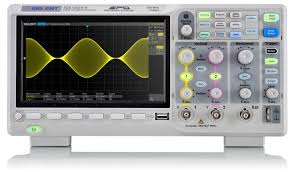 Ouvrir l’un des fichiers CSV proposés à l’adresse suivante :S:\ICS_FISA\Sequence1\Afficher le signal en fonction du temps (axes, titre et légende)Etape 2 (fichier AM)Afficher le signal en fonction du temps (axes, titre et légende)Calculer et afficher le spectre du signal précédent 
(axes, titres et légende) à l’aide de la fonction FFT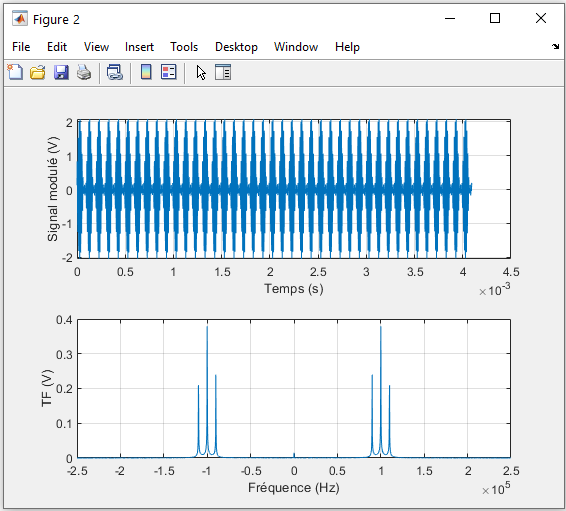 Préciser de quel type de signal il s’agit et identifier la porteuseEtape 3Créer un signal sinusoïdal à la même fréquence que la porteuseMultiplier ce signal avec celui récupéré dans l’étape 1Afficher le spectre de ce nouveau signalProposer une méthode pour démoduler l’informationFonctions à maîtriser					MATLAB			PYTHONlire des fichiers CSV 		readmatrix			numpy .genfromtxt pandas .read_csvcréer de vecteurs / matrices	linspace, logspace, 		numpy  .linspace  .logspaceones, zeros			numpy  .ones   .zerosafficher des figures			figure, plot, title, 		pyplot  .figure  .plot  .titlexlabel, ylabel, legend		 .xlabel .ylabel .legendcalculer la FFT	 		fft, fftshift			numpy  .fft.fft	  .fft.fftshiftautres 				length, abs, floor		size,   numpy.abs …Rappel sur la modulation d’amplitudeAfin de faciliter le transport de signaux électriques (i.e. permettre le transport spécifique de plusieurs informations sur un canal de transmission), on utilise de la modulation. La plus facile à mettre en œuvre est la modulation d’amplitude (AM).Elle consiste à moduler l’amplitude d’un signal porteur p(t) par un signal modulant m(t).Dans le cas de signaux sinusoïdaux, on a : m(t) = Am . sin(ωm .t) et p(t) = Ap . sin (ωp . t)  avec ωp >> ωmOn obtient alors le signal modulé s(t) = m(t) . p(t).Dans le cas des GBF Agilent, le signal modulé en sortie est du type : s(t) = ( K . m(t) + 1 ) . p(t) où K est le taux de modulation.Dans le cas de signaux périodiques quelconques, dont on connaît le spectre, on obtient alors le spectre suivant après modulation (tiré de http://wcours.gel.ulaval.ca/2017/a/GEL3006/default/5notes/index.chtml ) :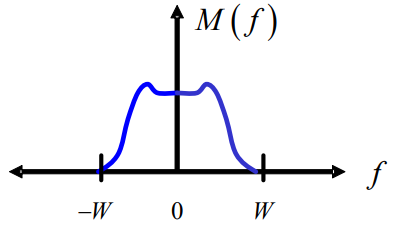 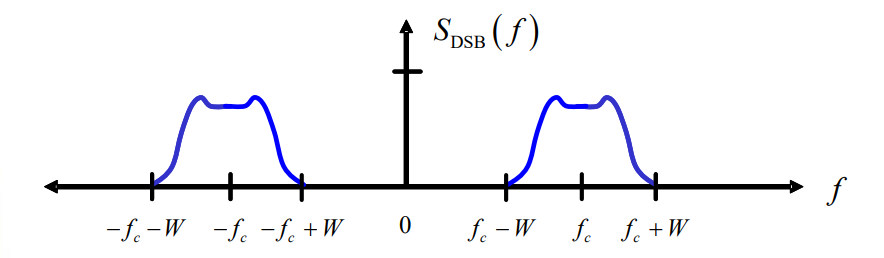      spectre initial		spectre après une modulation d’amplitude avec une porteuse de fréquence fcLa démodulation d’un tel signal se fait en multipliant le signal modulé par la porteuse. Ainsi : d(t) = s(t) . p(t) et on obtient le spectre résultant suivant (avec fc la fréquence de la porteuse). Il suffit alors de filtrer la partie centrale du spectre pour retrouver le signal modulé m(t).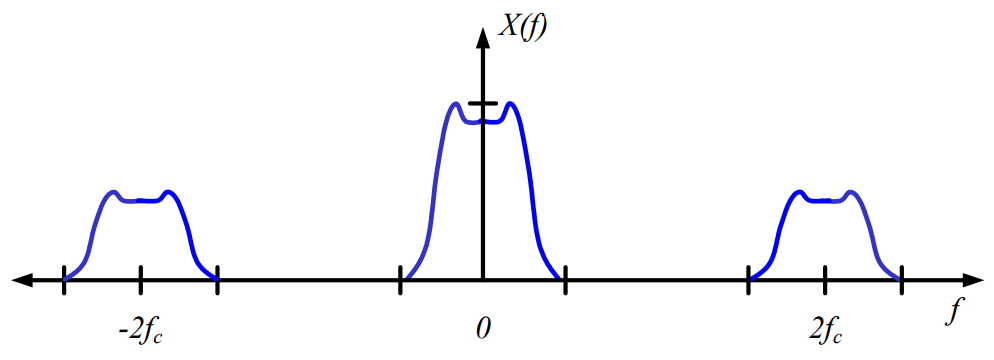 